2018年兰考县公开选调报名登记表申报岗位代码名称：                  （岗位可在报名现场填写,涂改无效）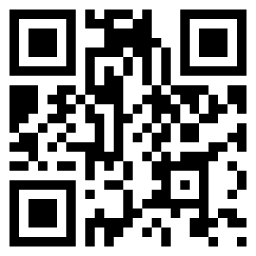 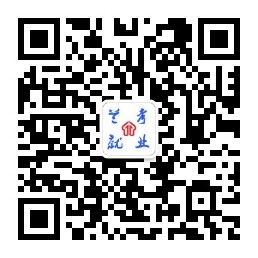 姓  名姓  名性  别性  别出生年月出生年月出生年月贴照片处学  历学  历毕业院校毕业院校职称职称职称贴照片处身份证号身份证号参加工作时间参加工作时间参加工作时间贴照片处工作单位工作单位现任职务现任职务现任职务贴照片处任现职时间任现职时间任现职时间初任管理岗位时间初任管理岗位时间初任管理岗位时间初任管理岗位时间编制性质编制性质本人承诺我已仔细阅读有关选调公告，清楚理解并接受其内容，本人郑重承诺：所填写的信息准确无误，所提交的证件、资料和照片真实有效，不弄虚作假，严格遵守考试纪律，不作弊或协助他人作弊。如有违反，本人自愿承担相应责任。 本人签字：                        年    月    日               我已仔细阅读有关选调公告，清楚理解并接受其内容，本人郑重承诺：所填写的信息准确无误，所提交的证件、资料和照片真实有效，不弄虚作假，严格遵守考试纪律，不作弊或协助他人作弊。如有违反，本人自愿承担相应责任。 本人签字：                        年    月    日               我已仔细阅读有关选调公告，清楚理解并接受其内容，本人郑重承诺：所填写的信息准确无误，所提交的证件、资料和照片真实有效，不弄虚作假，严格遵守考试纪律，不作弊或协助他人作弊。如有违反，本人自愿承担相应责任。 本人签字：                        年    月    日               我已仔细阅读有关选调公告，清楚理解并接受其内容，本人郑重承诺：所填写的信息准确无误，所提交的证件、资料和照片真实有效，不弄虚作假，严格遵守考试纪律，不作弊或协助他人作弊。如有违反，本人自愿承担相应责任。 本人签字：                        年    月    日               我已仔细阅读有关选调公告，清楚理解并接受其内容，本人郑重承诺：所填写的信息准确无误，所提交的证件、资料和照片真实有效，不弄虚作假，严格遵守考试纪律，不作弊或协助他人作弊。如有违反，本人自愿承担相应责任。 本人签字：                        年    月    日               我已仔细阅读有关选调公告，清楚理解并接受其内容，本人郑重承诺：所填写的信息准确无误，所提交的证件、资料和照片真实有效，不弄虚作假，严格遵守考试纪律，不作弊或协助他人作弊。如有违反，本人自愿承担相应责任。 本人签字：                        年    月    日               我已仔细阅读有关选调公告，清楚理解并接受其内容，本人郑重承诺：所填写的信息准确无误，所提交的证件、资料和照片真实有效，不弄虚作假，严格遵守考试纪律，不作弊或协助他人作弊。如有违反，本人自愿承担相应责任。 本人签字：                        年    月    日               我已仔细阅读有关选调公告，清楚理解并接受其内容，本人郑重承诺：所填写的信息准确无误，所提交的证件、资料和照片真实有效，不弄虚作假，严格遵守考试纪律，不作弊或协助他人作弊。如有违反，本人自愿承担相应责任。 本人签字：                        年    月    日               我已仔细阅读有关选调公告，清楚理解并接受其内容，本人郑重承诺：所填写的信息准确无误，所提交的证件、资料和照片真实有效，不弄虚作假，严格遵守考试纪律，不作弊或协助他人作弊。如有违反，本人自愿承担相应责任。 本人签字：                        年    月    日               我已仔细阅读有关选调公告，清楚理解并接受其内容，本人郑重承诺：所填写的信息准确无误，所提交的证件、资料和照片真实有效，不弄虚作假，严格遵守考试纪律，不作弊或协助他人作弊。如有违反，本人自愿承担相应责任。 本人签字：                        年    月    日               我已仔细阅读有关选调公告，清楚理解并接受其内容，本人郑重承诺：所填写的信息准确无误，所提交的证件、资料和照片真实有效，不弄虚作假，严格遵守考试纪律，不作弊或协助他人作弊。如有违反，本人自愿承担相应责任。 本人签字：                        年    月    日               我已仔细阅读有关选调公告，清楚理解并接受其内容，本人郑重承诺：所填写的信息准确无误，所提交的证件、资料和照片真实有效，不弄虚作假，严格遵守考试纪律，不作弊或协助他人作弊。如有违反，本人自愿承担相应责任。 本人签字：                        年    月    日               我已仔细阅读有关选调公告，清楚理解并接受其内容，本人郑重承诺：所填写的信息准确无误，所提交的证件、资料和照片真实有效，不弄虚作假，严格遵守考试纪律，不作弊或协助他人作弊。如有违反，本人自愿承担相应责任。 本人签字：                        年    月    日               我已仔细阅读有关选调公告，清楚理解并接受其内容，本人郑重承诺：所填写的信息准确无误，所提交的证件、资料和照片真实有效，不弄虚作假，严格遵守考试纪律，不作弊或协助他人作弊。如有违反，本人自愿承担相应责任。 本人签字：                        年    月    日               我已仔细阅读有关选调公告，清楚理解并接受其内容，本人郑重承诺：所填写的信息准确无误，所提交的证件、资料和照片真实有效，不弄虚作假，严格遵守考试纪律，不作弊或协助他人作弊。如有违反，本人自愿承担相应责任。 本人签字：                        年    月    日               工作简历单位审核意见负责人签字：单位（公章）：  年    月    日负责人签字：单位（公章）：  年    月    日负责人签字：单位（公章）：  年    月    日负责人签字：单位（公章）：  年    月    日负责人签字：单位（公章）：  年    月    日负责人签字：单位（公章）：  年    月    日编办审核意见负责人签字：单位（公章）：  年    月    日负责人签字：单位（公章）：  年    月    日负责人签字：单位（公章）：  年    月    日负责人签字：单位（公章）：  年    月    日负责人签字：单位（公章）：  年    月    日负责人签字：单位（公章）：  年    月    日负责人签字：单位（公章）：  年    月    日负责人签字：单位（公章）：  年    月    日资格初审意见审查人（签名）：                                         年　　月　　日审查人（签名）：                                         年　　月　　日审查人（签名）：                                         年　　月　　日审查人（签名）：                                         年　　月　　日审查人（签名）：                                         年　　月　　日审查人（签名）：                                         年　　月　　日审查人（签名）：                                         年　　月　　日审查人（签名）：                                         年　　月　　日审查人（签名）：                                         年　　月　　日审查人（签名）：                                         年　　月　　日审查人（签名）：                                         年　　月　　日审查人（签名）：                                         年　　月　　日审查人（签名）：                                         年　　月　　日审查人（签名）：                                         年　　月　　日审查人（签名）：                                         年　　月　　日